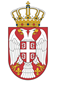 REPUBLIKA SRBIJA NARODNA SKUPŠTINAOdbor za spoljne poslove06 Broj: 06-2/305-1827. novembar 2018. godineB e o g r a dNa osnovu člana 70. stav 1. alineja prva Poslovnika Narodne skupštineS A Z I V A M57. SEDNICU ODBORA ZA SPOLjNE POSLOVEZA SREDU 28.  NOVEMBAR 2018. GODINE,SA POČETKOM U 09,00  ČASOVA	Za ovu sednicu predlažem sledećiD n e v n i  r e d Predlog zakona o potvrđivanju Sporazuma između Vlade Republike Srbije i Vlade Republike Indije o saradnji u oblasti kulture, umetnosti, mladih, sporta i medija.Inicijative za posete2.1. 	Poziv za učešće na Sedmom kongresu Privrednikovih stipendista i srpske omladine,          koji organizuje Srpsko privredno društvo „Privrednik“, u Zagrebu, Republika Hrvatska, 15. decembra 2018. godine. 3.       Izveštaji o realizovanim posetama3.1. 	Izveštaj o učešću delegacije Poslaničke grupe prijateljstva sa Kinom u Narodnoj             skupštini Republike Srbije u studijskoj poseti NR Kini, od 4. do 13. septembra 2018.            godine.3.2.     Izveštaj o učešću delegacije Narodne skupštine na Globalnom forumu za             Parlamentarce za evaluaciju, Kolombo, Šri Lanka, od 17. do 19. septembra 2018. godine.4. 	Realizovani parlamentarni kontakti4.1. 	Zabeleška sa sastanka potpredsednika Narodne skupštine Veroljuba Arsića sa Peterom             Bejerom, poslanikom Bundestaga, održanog 24. oktobra 2018. godine.5.        Poslaničke grupe prijateljstva5.1.     Promene u sastavu  PGP sa Iranom6.	Razno Sednica će se održati u Domu Narodne skupštine, Trg Nikole Pašića 13, u sali II. Mole se članovi Odbora da u slučaju sprečenosti da prisustvuju sednici Odbora, o tome obaveste svoje zamenike u Odboru.PREDSEDNIK ODBORAProf. dr Žarko Obradović,s.r.